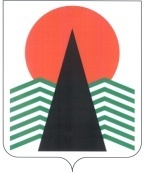  Администрация Нефтеюганского районаМуниципальная комиссияпо делам несовершеннолетних и защите их правПОСТАНОВЛЕНИЕ № 3526 мая 2022 года, 10 – 00 ч. г. Нефтеюганск, 3мкрн., д. 21, каб. 430зал совещаний администрации Нефтеюганского района,(сведения об участниках заседания указаны в протоколе № 29 заседания МКДН и ЗП Нефтеюганского района)Об организации летнего труда, отдыха и оздоровления несовершеннолетних, находящихся в социально опасном положении, состоящих на всех видах профилактического учета   	Заслушав и обсудив информацию по вопросу, предусмотренному планом работы муниципальной комиссии по делам несовершеннолетних и защите их прав Нефтеюганского района на 2022 год, муниципальная комиссия установила:В летнюю оздоровительную кампанию 2022 года органами и учреждениями системы профилактики безнадзорности и правонарушений несовершеннолетних Нефтеюганского района запланировано к оздоровлению 5085 детей, что составляет 99% от общего количества несовершеннолетних в возрасте от 6 до 17 лет включительно, в том числе 100% охват отдыхом и занятостью несовершеннолетних относящихся к категории находящихся в социально опасном положении. С этой целью в летний период запланировано к открытию 28 лагерей (АППГ – 27 лагерей) с общей численностью 951 чел., в том числе: - 19 лагерей дневного пребывания детей (13 лагерей на базе общеобразовательных учреждений, 1 лагерь при учреждении дополнительного образования, 1 лагерь при спортивной школе, 2 лагеря совместно с общественными и некоммерческими организациями и 2 лагеря на базе дошкольных учреждений), - 4 палаточных лагеря (на базе Каркатеевской СОШ, Пойковской СОШ№4, Лемпинской СОШ, Сентябрьской СОШ)- 5 лагерей труда и отдыха (Чеускинская СОШ, Салымская СОШ №1, Салымская СОШ №2, Куть-Яхская СОШ, Сингапайская СОШ).         	 Департаментом образования и молодежной политики Нефтеюганского района за счет субвенций из окружного бюджета планируется закупить 166 путевок (АППГ – 100) для отдыха и оздоровления детей в следующих климатически благоприятных территориях:-  Краснодарский край – 116 путевок,- Тюменский район – 50 путевок. На сегодняшний день плановый показатель по трудоустройству несовершеннолетних в летний период составляет 498 человек (подсобные рабочие, вожатые, аниматоры), которое будет осуществлено через молодежный трудовой отряд муниципального образования Нефтеюганский района (МТО МО НР), а также через поселенческие молодежные трудовые отряды на территории поселений.               В период летних каникул будет организована работа 24 дворовых площадок.  Плановая цифра по охвату детей составляет не менее 3850 человек. 	    На базе учреждений культуры и спорта Нефтеюганского района планируется провести около 444 культурно-досуговых мероприятий с охватом 14 321 человек и 129 физкультурно-спортивных мероприятий с охватом 1 314 человек.   По информации отдела по опеке и попечительству на сегодняшний день планируют выехать за пределы округа для отдыха и оздоровления 88 (АППГ 38) детей-сирот и детей, оставшимся без попечения родителей (68%).   В летний период БУ «Нефтеюганская районная больница» предлагает оздоровить несовершеннолетних, находящихся в социально опасном положении, в детском отделении, в дневном стационаре детской поликлиники, в кабинете ЛФК, кабинете охраны зрения, массажном кабинете, а также по путевкам Департамента здравоохранения автономного округа в детском противотуберкулезном санатории им. Е.М. Сагандуковой, а также в санатории-профилактории «Юган».   Бюджетным учреждением автономного округа «Нефтеюганский районный комплексный центр социального обслуживания населения» в летний период в отделении психологической помощи гражданам  будут реализованы программы «Радуга детства» и «Игры в нашем дворе» по организации летнего досуга и летней занятости несовершеннолетних, в том числе находящихся в социально опасном положении, состоящих на профилактическом учете, посредством вовлечения их в работу реабилитационных групп, клубов общения, творческих студий.  Мероприятия программы «Радуга детства» позволяют несовершеннолетним не только стать участниками различных конкурсов, праздников и спортивных соревнований, окунуться в мир творчества и фантазии, получить новый опыт в процессе коллективного создания и стремления к единой цели, расширить сферу общения и найти новых друзей, но и пройти курс оздоровительной спортивной реабилитации. Предполагаемый охват несовершеннолетних льготных категорий: за три летних смены – 135 (2021 - 135) в гп. Пойковский, п. Каркатеевы, п. Юганская Обь;  Мероприятия программы «Игры в нашем дворе», направлены на привлечение детей разного возраста к участию в дворовых играх, а также возрождения традиции подвижных игр. Программа предусматривает знакомство детей и родителей с новыми подвижными играми для организации семейного досуга, развитие спортивных, творческих, интеллектуальных способностей детей, расширение их познавательной сферы, развитию умений активно отдыхать на воздухе и формирование у несовершеннолетних знания о культуре своего народа. Предполагаемый охват за три летних смены – 405 чел. (2021 – 440 чел.), в гп. Пойковский, п. Салым, п. Каркатеевы, п. Юганская Обь. В гп. Пойковский дворовые игры проводятся каждый понедельник с 15.00 -18.00 в парке Югра, в филиалах с 14.00 -17.00 вторник, четверг.Филиал  бюджетного учреждения автономного округа - Югры «Нефтеюганский реабилитационный центр»  в гп.Пойковский  для детей,  находящихся в трудной жизненной ситуации,  включая детей-инвалидов, детей с ограниченными возможностями и детей, находящихся в социально опасном положении, в возрасте от 7 до 18 лет,  планирует организовать досуговые площадки с пребыванием до 4 часов ( режим оздоровительных площадок с 09.00 до 12.00 и с 14.00 до 17.00). В течение летней оздоровительной кампании планируется проведение 6-ти смен кратковременного пребывания с охватом 117 человек.По состоянию на 26.05.2022 на профилактическом учете органов и учреждений системы профилактики безнадзорности и правонарушений несовершеннолетних состоит 61 несовершеннолетний, находящийся в социально опасном положении, в том числе 15 несовершеннолетних, имеющих проблемы с законом, в том числе 8 человек в возрасте от 14 лет и старше, и 46 несовершеннолетних, проживающих в семьях, находящихся в социально опасном положении, в том числе: 15 подростков в возрасте от 14 лет и старше.20.05.2022 на базе БУ «Нефтеюганский районный комплексный центр социального обслуживания населения» состоялось собрание для родителей и несовершеннолетних, состоящих на профилактическом учете, по организации летней занятости и оздоровлению несовершеннолетних.  На основании предварительной занятости несовершеннолетних, относящихся к категории СОП, следует, что в июне дети и подростки будут заняты:1) несовершеннолетние, состоящие на профилактическом учете – 15 человек, из них: - выезд за пределы ХМАО – 7 несовершеннолетних, - пришкольный лагерь – 3  - трудоустройство – 1,- подготовка и сдача экзаменов – 4;2) несовершеннолетние из семей, находящихся в социально опасном положении- 46 человек, в том числе:- находятся под присмотром родителей в возрасте до 3 лет – 9 детей, - посещают детские дошкольные учреждения - 6 детей;- сдают экзамены – 7;- трудоустройство – 5;- малозатратные формы – 5,- выезд за пределы ХМАО-Югры – 8,- посещение социально значимых мероприятий, спортивные секции – 6.	  Во исполнение статьи 2 Федерального закона от 24.06.1999 №120-ФЗ «Об основах системы профилактики безнадзорности и правонарушений несовершеннолетних», в целях повышения эффективности профилактической работы, муниципальная комиссия по делам несовершеннолетних и защите их прав Нефтеюганского района п о с т а н о в и л а: 	1. Информацию «Об организации летнего труда, отдыха и оздоровления несовершеннолетних, находящихся в социально опасном положении, состоящих на всех видах профилактического учета» принять к сведению.	Срок: 26 мая 2022 года.	 2.   С целью обеспечения 100% охвата отдыхом и занятостью несовершеннолетних, состоящих на всех видах профилактического учета, общеобразовательным организациям Нефтеюганского района разработать индивидуальные маршруты занятости несовершеннолетних, находящихся в социально опасном положении, состоящих на профилактическом учете в ОМВД России по Нефтеюганскому району, детей, воспитывающихся в семьях, находящихся в социально опасном положении, на июнь, июль, август 2022 года.	Учесть при определении форм занятости несовершеннолетних данных категорий мнение родителей (законных представителей), весь спектр видов отдыха, оздоровления, занятости детей и подростков, запланированных на период летних каникул: лагеря с дневным пребыванием, выездные оздоровительные лагеря, малозатратные формы отдыха, молодежные трудовые объединения.	Предусмотреть виды помощи и содействия (оформление необходимых документов, прохождение медицинского обследования, сопровождение в организации, осуществляющие деятельность по организации отдыха и оздоровления детей, иное) по обеспечению запланированных форм занятости несовершеннолетних на каждый месяц летнего периода 2022 года.	Ознакомить родителей (законных представителей) с запланированными формами отдыха, оздоровления и занятости несовершеннолетних, предусмотренных видах помощи на период летних каникул.	Закрепить ответственных лиц, которые в ежедневном режиме будут осуществлять мониторинг занятости детей и подростков данной категории. Копии индивидуальных маршрутов занятости несовершеннолетних с подписью родителей (законных представителей) об ознакомлении направить в адрес муниципальной комиссии по делам несовершеннолетних и защите их прав. 	 Срок: не позднее 03 июня 2022 года.	3.  Бюджетному учреждению Ханты - Мансийского автономного округа – Югры «Нефтеюганская районная больница» (О.Р.Ноговицина) провести персональное информирование родителей (законных представителей) несовершеннолетних, находящихся в социально опасном положении, о вариантах возможного оздоровления детей на базе учреждения здравоохранения в летний период 2022 года.	Срок: не позднее 03 июня 2022 года.	4. Бюджетному учреждению Ханты - Мансийского автономного округа – Югры «Нефтеюганский районный комплексный центр социального обслуживания населения» (Е.М. Елизарьева) привлекать несовершеннолетних, находящихся в социально опасном положении, в качестве вожатых в летний период 2022 года.	Срок: до 30 августа 2022 года. 5. Департаменту образования и молодежной политики (Н.В. Котова), департаменту культуры и спорта (А.Ю. Андреевский), бюджетным учреждениям Ханты - Мансийского автономного округа –  Югры «Нефтеюганская районная больница» (О.Р. Ноговицина), «Нефтеюганский районный комплексный центр социального обслуживания населения» (Е.М. Елизарьева), «Нефтеюганский реабилитационный центр» (Л.Н. Пакулева), казенному учреждению Ханты-Мансийского автономного округа – Югра «Нефтеюганский центр занятости населения» (Н.В.Сопкина) осуществлять ежемесячный мониторинг отдыха, оздоровления и занятости несовершеннолетних, находящихся в социально опасном положении, в том числе состоящих на профилактическом учете в органах внутренних дел. 	Результаты организации занятости (с указание фамилий несовершеннолетних и вида занятости по своему направлению деятельности) ежемесячно предоставлять в муниципальную комиссию по делам несовершеннолетних и защите их прав. 	Срок: не позднее 22 июня 2022 г. (фактическая занятость за июнь),                        не позднее 21 июля 2022 г. (фактическая занятость за июль),	            не позднее 23 августа 2022 г. (фактическая занятость за август).	 6. Контроль за исполнением постановления возложить на заместителя председателя муниципальной комиссии по делам несовершеннолетних и защите их прав Нефтеюганского района.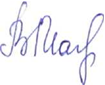 Председательствующий                                            В.В. Малтакова